 ПРАКТИЧЕСКОЕ ЗАНЯТИЕТемы: «Основные тригонометрические формулы, формулы сложения, формулы двойного (удвоенного) аргумента, аркфункции, формулы решения простейших тригонометрических уравнений»На каждой странице написать дату и свою фамилию, сделать фото и выслать мне на почту prituzh74@yandex.ruТетради сдаем на паре по расписанию!Делаем только своими силами, списанные откуда либо работы, возвращаю! Задания выданы с запасом, поэтому можно выполнить не все задания!Терпения, упорства и удачи!!!!!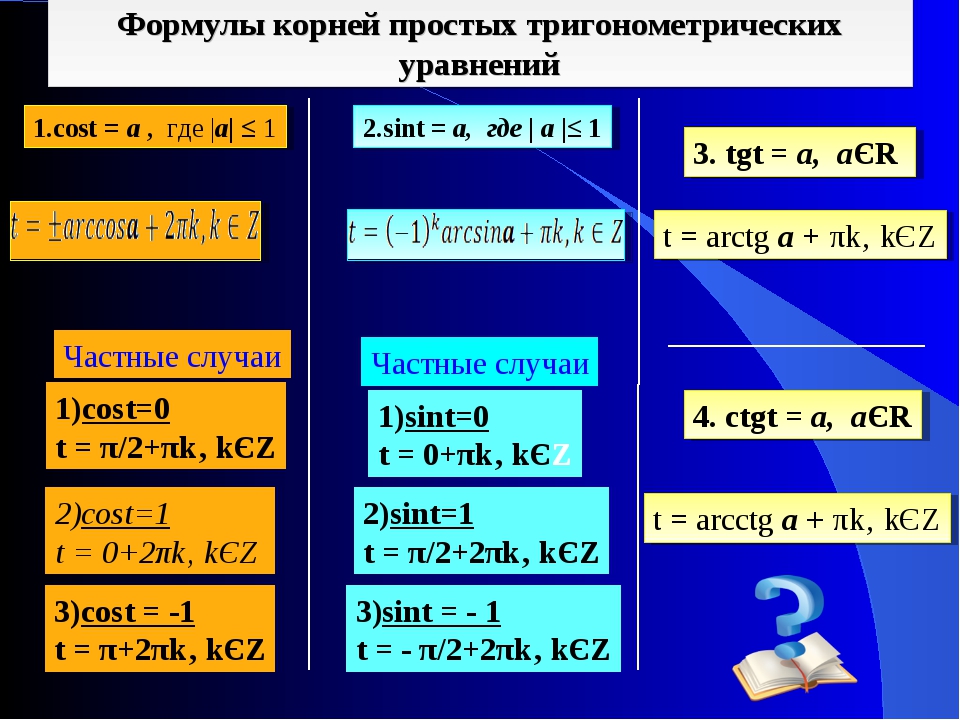 Известно, что, найдите Вычислить:Решить уравнения: